Using Algebra in ShapesUsing Algebra in ShapesUsing Algebra in ShapesUsing Algebra in Shapes(a)(b)(c)(d)The perimeter of the square is . Find the value of .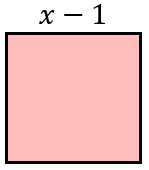 The perimeter of the rectangle is . Find the value of .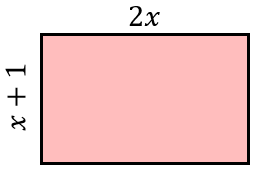 The perimeter of the triangle is . Find the value of .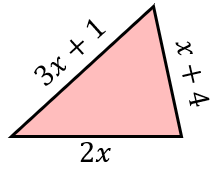 The perimeter of the rectangle is . Find the value of .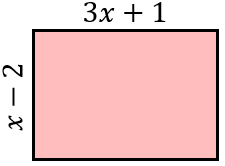 (e)(f)(g)(h)The area of the rectangle is . Find the value of .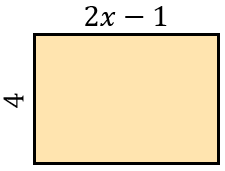 The area of the triangle is . Find the value of .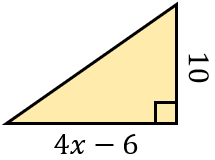 The perimeter of the rectangle is . Find its area.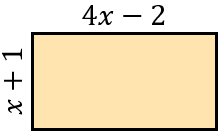 The perimeter of the triangle is . Find its area.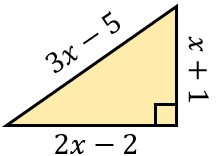 (i)(j)(k)(l)Find the perimeter of this rectangle.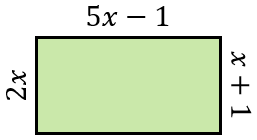 Find the perimeter of this triangle.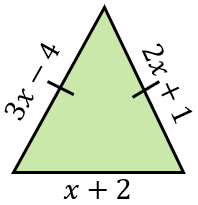 The perimeter of the triangle is equal to the perimeter of the rectangle. Find the value of .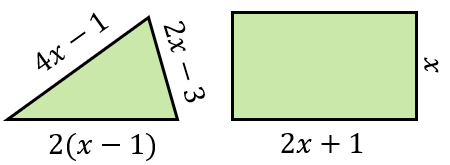 The area of the rectangle is twice the area of the triangle. Work out the value of .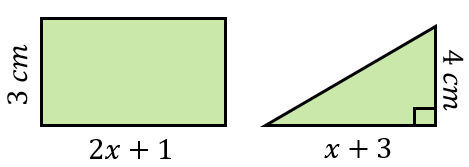 